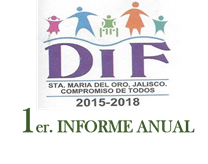 PRESIDENTE: ELEAZAR MEDINA CHAVEZPRESIDENTA DE DIF:MA.GUADALUPE LOPEZ ALCAZAR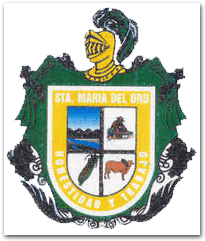 DIRECTORA: GUADALUPE SANDOVAL FARIASTITULAR DE LA UNIDAD DE TRANSPARENCIAOSCAR RODRIGUEZ SANCHEZPRESIDENTE: ELEAZAR MEDINA CHAVEZPRESIDENTA DE DIF:MA.GUADALUPE LOPEZ ALCAZARDIRECTORA: GUADALUPE SANDOVAL FARIASTITULAR DE LA UNIDAD DE TRANSPARENCIAOSCAR RODRIGUEZ SANCHEZPRESIDENTE: ELEAZAR MEDINA CHAVEZPRESIDENTA DE DIF:MA.GUADALUPE LOPEZ ALCAZARDIRECTORA: GUADALUPE SANDOVAL FARIASTITULAR DE LA UNIDAD DE TRANSPARENCIAOSCAR RODRIGUEZ SANCHEZARTÍCULO 8, FRACCIÓN XII.INGRESOS, NOVIEMBRE 2017ARTÍCULO 8, FRACCIÓN XII.INGRESOS, NOVIEMBRE 2017ARTÍCULO 8, FRACCIÓN XII.INGRESOS, NOVIEMBRE 2017CONCEPTO“CASI SIEMPRE ES EL QUE OTORGA EL AYUNTAMIENTO”NOMBRE DE LOS RESPONSABLES DE RECIBIRLO,ADMINISTRARLO Y EJERCERLO.DESTINO“NÓMINAS, PAGOS DE SERVICIOS, APOYOS. ETC.”SUBSIDIO AL SISTEMA DIF MUNICIPAL,CON UN MONTO DE $75,000MA.GUADALUPE LOPEZ ALCAZAR Y GUADALUPE SANDOVAL FARIASSE PAGA NOMINA,PAGO DE SERVICIOS COMO TELEFONO, E INTERNET SE APOYA CON MEDICAMENTOS, LECHE Y PAÑALES Y BIATICOS Y SE COMPRA ALGO DE CANASTA BASICA PARA EL COMEDORApoyo por dif jalisco para NIÑOS BENEFICIARIOS DEL PROGRAMA PREEVER POR UN MONTO DE 12,000 PESOSMA.GUADALUPE LOPEZ ALCAZAR Y GUADALUPE SANDOVAL FARIASSE COMPRA UTILES ESCOLARES Y UNIFORMES PARA LOS NIÑOS DEL PROGRMAApoyo, por dif Jalisco para la compra de fruta fresca para el desayuno escolar,POR UN MONTO DE 8064.00MA.GUADALUPE LOPEZ ALCAZAR Y GUADALUPE SANDOVAL FARIAS SE COMPRAN  RACIONES DE FRUTA FRESCA PARA EL DESAYUNO ESCOLARPRESIDENTE: ELEAZAR MEDINA CHAVEZPRESIDENTA DE DIF:MA.GUADALUPE LOPEZ ALCAZARDIRECTORA: GUADALUPE SANDOVAL FARIASTITULAR DE LA UNIDAD DE TRANSPARENCIAOSCAR RODRIGUEZ SANCHEZPRESIDENTE: ELEAZAR MEDINA CHAVEZPRESIDENTA DE DIF:MA.GUADALUPE LOPEZ ALCAZARDIRECTORA: GUADALUPE SANDOVAL FARIASTITULAR DE LA UNIDAD DE TRANSPARENCIAOSCAR RODRIGUEZ SANCHEZPRESIDENTE: ELEAZAR MEDINA CHAVEZPRESIDENTA DE DIF:MA.GUADALUPE LOPEZ ALCAZARDIRECTORA: GUADALUPE SANDOVAL FARIASTITULAR DE LA UNIDAD DE TRANSPARENCIAOSCAR RODRIGUEZ SANCHEZARTÍCULO 8, FRACCIÓN XII.INGRESOS, MARZO 2017ARTÍCULO 8, FRACCIÓN XII.INGRESOS, MARZO 2017ARTÍCULO 8, FRACCIÓN XII.INGRESOS, MARZO 2017CONCEPTO“CASI SIEMPRE ES EL QUE OTORGA EL AYUNTAMIENTO”NOMBRE DE LOS RESPONSABLES DE RECIBIRLO,ADMINISTRARLO Y EJERCERLO.DESTINO“NÓMINAS, PAGOS DE SERVICIOS, APOYOS. ETC.”SUBSIDIO AL SISTEMA DIF MUNICIPAL,CON UN MONTO DE $75,000MA.GUADALUPE LOPEZ ALCAZAR Y GUADALUPE SANDOVAL FARIASSE PAGA NOMINA,PAGO DE SERVICIOS COMO TELEFONO, E INTERNET SE APOYA CON MEDICAMENTOS, LECHE Y PAÑALES Y BIATICOSPRESIDENTE: ELEAZAR MEDINA CHAVEZPRESIDENTA DE DIF:MA.GUADALUPE LOPEZ ALCAZARDIRECTORA: GUADALUPE SANDOVAL FARIASTITULAR DE LA UNIDAD DE TRANSPARENCIAOSCAR RODRIGUEZ SANCHEZPRESIDENTE: ELEAZAR MEDINA CHAVEZPRESIDENTA DE DIF:MA.GUADALUPE LOPEZ ALCAZARDIRECTORA: GUADALUPE SANDOVAL FARIASTITULAR DE LA UNIDAD DE TRANSPARENCIAOSCAR RODRIGUEZ SANCHEZPRESIDENTE: ELEAZAR MEDINA CHAVEZPRESIDENTA DE DIF:MA.GUADALUPE LOPEZ ALCAZARDIRECTORA: GUADALUPE SANDOVAL FARIASTITULAR DE LA UNIDAD DE TRANSPARENCIAOSCAR RODRIGUEZ SANCHEZARTÍCULO 8, FRACCIÓN XII.INGRESOS,OCTUBRE2017ARTÍCULO 8, FRACCIÓN XII.INGRESOS,OCTUBRE2017ARTÍCULO 8, FRACCIÓN XII.INGRESOS,OCTUBRE2017CONCEPTO“CASI SIEMPRE ES EL QUE OTORGA EL AYUNTAMIENTO”NOMBRE DE LOS RESPONSABLES DE RECIBIRLO,ADMINISTRARLO Y EJERCERLO.DESTINO“NÓMINAS, PAGOS DE SERVICIOS, APOYOS. ETC.”SUBSIDIO AL SISTEMA DIF MUNICIPAL,CON UN MONTO DE $75,000MA.GUADALUPE LOPEZ ALCAZAR Y GUADALUPE SANDOVAL FARIASSE PAGA NOMINA,PAGO DE SERVICIOS COMO TELEFONO, E INTERNET SE APOYA CON MEDICAMENTOS, LECHE Y PAÑALES Y SE COMPRA CANASTA BASICA PARA EL COMEDOR ASISTENCIAL$12002.52$9282.00$33,113.24$1615.00MA.GUADALUPE LOPEZ ALCAZAR Y GUADALUPE SANDOVAL FARIASMA.GUADALUPE LOPEZ ALCAZAR Y GUADALUPE SANDOVAL FARIASMA. GUADALUPE LOPEZ ALCAZAR Y GUADALUPE SANDOVAL FARIASMA.GUADALUPE LOPEZ ALCAZAR Y GUADALUPE SANDOVAL FARIASEste recurso se utilizo en compra de materiales para el curso piñatas Este recurso se utiliza para comprar la fruta fresca  del desayuno escolarEste recurso se utiliza para la compra de alimentos para el comedor asistencialEste recurso se utiliza para la compra de alimentos para el comedor asistencialPRESIDENTE: ELEAZAR MEDINA CHAVEZPRESIDENTA DE DIF:MA.GUADALUPE LOPEZ ALCAZARDIRECTORA: GUADALUPE SANDOVAL FARIASTITULAR DE LA UNIDAD DE TRANSPARENCIAOSCAR RODRIGUEZ SANCHEZPRESIDENTE: ELEAZAR MEDINA CHAVEZPRESIDENTA DE DIF:MA.GUADALUPE LOPEZ ALCAZARDIRECTORA: GUADALUPE SANDOVAL FARIASTITULAR DE LA UNIDAD DE TRANSPARENCIAOSCAR RODRIGUEZ SANCHEZPRESIDENTE: ELEAZAR MEDINA CHAVEZPRESIDENTA DE DIF:MA.GUADALUPE LOPEZ ALCAZARDIRECTORA: GUADALUPE SANDOVAL FARIASTITULAR DE LA UNIDAD DE TRANSPARENCIAOSCAR RODRIGUEZ SANCHEZARTÍCULO 8, FRACCIÓN XII.INGRESOS, JUNIO 2017ARTÍCULO 8, FRACCIÓN XII.INGRESOS, JUNIO 2017ARTÍCULO 8, FRACCIÓN XII.INGRESOS, JUNIO 2017CONCEPTO“CASI SIEMPRE ES EL QUE OTORGA EL AYUNTAMIENTO”NOMBRE DE LOS RESPONSABLES DE RECIBIRLO,ADMINISTRARLO Y EJERCERLO.DESTINO“NÓMINAS, PAGOS DE SERVICIOS, APOYOS. ETC.”SUBSIDIO AL SISTEMA DIF MUNICIPAL,CON UN MONTO DE $75,000MA.GUADALUPE LOPEZ ALCAZAR Y GUADALUPE SANDOVAL FARIASSE PAGA NOMINA,PAGO DE SERVICIOS COMO TELEFONO, E INTERNET SE APOYA CON MEDICAMENTOS, LECHE Y PAÑALES Y BIATICOS CANASTA BASICAPRESIDENTE: ELEAZAR MEDINA CHAVEZPRESIDENTA DE DIF:MA.GUADALUPE LOPEZ ALCAZARDIRECTORA: GUADALUPE SANDOVAL FARIASTITULAR DE LA UNIDAD DE TRANSPARENCIAOSCAR RODRIGUEZ SANCHEZPRESIDENTE: ELEAZAR MEDINA CHAVEZPRESIDENTA DE DIF:MA.GUADALUPE LOPEZ ALCAZARDIRECTORA: GUADALUPE SANDOVAL FARIASTITULAR DE LA UNIDAD DE TRANSPARENCIAOSCAR RODRIGUEZ SANCHEZPRESIDENTE: ELEAZAR MEDINA CHAVEZPRESIDENTA DE DIF:MA.GUADALUPE LOPEZ ALCAZARDIRECTORA: GUADALUPE SANDOVAL FARIASTITULAR DE LA UNIDAD DE TRANSPARENCIAOSCAR RODRIGUEZ SANCHEZARTÍCULO 8, FRACCIÓN XII.INGRESOS, ABRIL 2017ARTÍCULO 8, FRACCIÓN XII.INGRESOS, ABRIL 2017ARTÍCULO 8, FRACCIÓN XII.INGRESOS, ABRIL 2017CONCEPTO“CASI SIEMPRE ES EL QUE OTORGA EL AYUNTAMIENTO”NOMBRE DE LOS RESPONSABLES DE RECIBIRLO,ADMINISTRARLO Y EJERCERLO.DESTINO“NÓMINAS, PAGOS DE SERVICIOS, APOYOS. ETC.”SUBSIDIO AL SISTEMA DIF MUNICIPAL,CON UN MONTO DE $75,000MA.GUADALUPE LOPEZ ALCAZAR Y GUADALUPE SANDOVAL FARIASSE PAGA NOMINA,PAGO DE SERVICIOS COMO TELEFONO, E INTERNET SE APOYA CON MEDICAMENTOS, LECHE Y PAÑALES Y BIATICOS Y CANASTA BASICAPRESIDENTE: ELEAZAR MEDINA CHAVEZPRESIDENTA DE DIF:MA.GUADALUPE LOPEZ ALCAZARDIRECTORA: GUADALUPE SANDOVAL FARIASTITULAR DE LA UNIDAD DE TRANSPARENCIAOSCAR RODRIGUEZ SANCHEZPRESIDENTE: ELEAZAR MEDINA CHAVEZPRESIDENTA DE DIF:MA.GUADALUPE LOPEZ ALCAZARDIRECTORA: GUADALUPE SANDOVAL FARIASTITULAR DE LA UNIDAD DE TRANSPARENCIAOSCAR RODRIGUEZ SANCHEZPRESIDENTE: ELEAZAR MEDINA CHAVEZPRESIDENTA DE DIF:MA.GUADALUPE LOPEZ ALCAZARDIRECTORA: GUADALUPE SANDOVAL FARIASTITULAR DE LA UNIDAD DE TRANSPARENCIAOSCAR RODRIGUEZ SANCHEZCONCEPTO“CASI SIEMPRE ES EL QUE OTORGA EL AYUNTAMIENTO”NOMBRE DE LOS RESPONSABLES DE RECIBIRLO,ADMINISTRARLO Y EJERCERLO.DESTINO“NÓMINAS, PAGOS DE SERVICIOS, APOYOS. ETC.”SUBSIDIO AL SISTEMA DIF MUNICIPAL,CON UN MONTO DE $75,000MA.GUADALUPE LOPEZ ALCAZAR Y GUADALUPE SANDOVAL FARIASSE PAGA NOMINA,PAGO DE SERVICIOS COMO TELEFONO, E INTERNET SE APOYA CON MEDICAMENTOS, LECHE Y PAÑALES Y BIATICOSPRESIDENTE: ELEAZAR MEDINA CHAVEZPRESIDENTA DE DIF:MA.GUADALUPE LOPEZ ALCAZARDIRECTORA: GUADALUPE SANDOVAL FARIASTITULAR DE LA UNIDAD DE TRANSPARENCIAOSCAR RODRIGUEZ SANCHEZPRESIDENTE: ELEAZAR MEDINA CHAVEZPRESIDENTA DE DIF:MA.GUADALUPE LOPEZ ALCAZARDIRECTORA: GUADALUPE SANDOVAL FARIASTITULAR DE LA UNIDAD DE TRANSPARENCIAOSCAR RODRIGUEZ SANCHEZPRESIDENTE: ELEAZAR MEDINA CHAVEZPRESIDENTA DE DIF:MA.GUADALUPE LOPEZ ALCAZARDIRECTORA: GUADALUPE SANDOVAL FARIASTITULAR DE LA UNIDAD DE TRANSPARENCIAOSCAR RODRIGUEZ SANCHEZARTÍCULO 8, FRACCIÓN XII.INGRESOS,SEPTIEMBRE 2017ARTÍCULO 8, FRACCIÓN XII.INGRESOS,SEPTIEMBRE 2017ARTÍCULO 8, FRACCIÓN XII.INGRESOS,SEPTIEMBRE 2017CONCEPTO“CASI SIEMPRE ES EL QUE OTORGA EL AYUNTAMIENTO”NOMBRE DE LOS RESPONSABLES DE RECIBIRLO,ADMINISTRARLO Y EJERCERLO.DESTINO“NÓMINAS, PAGOS DE SERVICIOS, APOYOS. ETC.”SUBSIDIO AL SISTEMA DIF MUNICIPAL,CON UN MONTO DE $75,000MA.GUADALUPE LOPEZ ALCAZAR Y GUADALUPE SANDOVAL FARIASSE PAGA NOMINA,PAGO DE SERVICIOS COMO TELEFONO, E INTERNET SE APOYA CON MEDICAMENTOS, LECHE Y PAÑALES Y SE COMPRA CANASTA BASICA PARA EL COMEDOR ASISTENCIALAPOYO POR DIF JALISCO POR UN MONTO DE $9,282.00APOYO POR DIF JALISCO POR UN MONTO DE $78.000 PESOSAPOYO POR DIF JAL POR UN MONTO DE $11.102.00APOYO PARA EL AGUINALDOPOR UN MONTO$58.517.40MA.GUADALUPE LOPEZ ALCAZAR Y GUADALUPE SANDOVAL FARIASMA.GUADALUPE LOPEZ ALCAZAR Y GUADALUPE SANDOVAL FARIASMA. GUADALUPE LOPEZ ALCAZAR Y GUADALUPE SANDOVAL FARIASMA.GUADALUPE LOPEZ ALCAZAR Y GUADALUPE SANDOVAL FARIASSE COMPRA 3315 RACIONES DE FRUTA FRESCA PARA EL COMPLEMENTO DEL DESAYUNO ESCOLAR MODALIDAD FRIOESTE RECURSO SE UTILIZA PARA LA COMPRA DE UTILES ESCOLARES UNIFORMES Y CALZADO,CON LO CUAL SE BENEFICIAN 20 NIÑOS CON LA CANTIDAD DE$ 3,500 PESOSSE COMPRO 3965 RACIONES DE FRUTA FRESCA PARA EL COMPLEMENTO DEL DESAYUNO ESCOLARPRESIDENTE: ELEAZAR MEDINA CHAVEZPRESIDENTA DE DIF:MA.GUADALUPE LOPEZ ALCAZARDIRECTORA: GUADALUPE SANDOVAL FARIASTITULAR DE LA UNIDAD DE TRANSPARENCIAOSCAR RODRIGUEZ SANCHEZPRESIDENTE: ELEAZAR MEDINA CHAVEZPRESIDENTA DE DIF:MA.GUADALUPE LOPEZ ALCAZARDIRECTORA: GUADALUPE SANDOVAL FARIASTITULAR DE LA UNIDAD DE TRANSPARENCIAOSCAR RODRIGUEZ SANCHEZPRESIDENTE: ELEAZAR MEDINA CHAVEZPRESIDENTA DE DIF:MA.GUADALUPE LOPEZ ALCAZARDIRECTORA: GUADALUPE SANDOVAL FARIASTITULAR DE LA UNIDAD DE TRANSPARENCIAOSCAR RODRIGUEZ SANCHEZARTÍCULO 8, FRACCIÓN XII.INGRESOS, JUNIO 2017ARTÍCULO 8, FRACCIÓN XII.INGRESOS, JUNIO 2017ARTÍCULO 8, FRACCIÓN XII.INGRESOS, JUNIO 2017CONCEPTO“CASI SIEMPRE ES EL QUE OTORGA EL AYUNTAMIENTO”NOMBRE DE LOS RESPONSABLES DE RECIBIRLO,ADMINISTRARLO Y EJERCERLO.DESTINO“NÓMINAS, PAGOS DE SERVICIOS, APOYOS. ETC.”SUBSIDIO AL SISTEMA DIF MUNICIPAL,CON UN MONTO DE $75,000MA.GUADALUPE LOPEZ ALCAZAR Y GUADALUPE SANDOVAL FARIASSE PAGA NOMINA,PAGO DE SERVICIOS COMO TELEFONO, E INTERNET SE APOYA CON MEDICAMENTOS, LECHE Y PAÑALES Y BIATICOS CANASTA BASICAPRESIDENTE: ELEAZAR MEDINA CHAVEZPRESIDENTA DE DIF:MA.GUADALUPE LOPEZ ALCAZARDIRECTORA: GUADALUPE SANDOVAL FARIASTITULAR DE LA UNIDAD DE TRANSPARENCIAOSCAR RODRIGUEZ SANCHEZPRESIDENTE: ELEAZAR MEDINA CHAVEZPRESIDENTA DE DIF:MA.GUADALUPE LOPEZ ALCAZARDIRECTORA: GUADALUPE SANDOVAL FARIASTITULAR DE LA UNIDAD DE TRANSPARENCIAOSCAR RODRIGUEZ SANCHEZPRESIDENTE: ELEAZAR MEDINA CHAVEZPRESIDENTA DE DIF:MA.GUADALUPE LOPEZ ALCAZARDIRECTORA: GUADALUPE SANDOVAL FARIASTITULAR DE LA UNIDAD DE TRANSPARENCIAOSCAR RODRIGUEZ SANCHEZARTÍCULO 8, FRACCIÓN XII.INGRESOS, ENERO 2017ARTÍCULO 8, FRACCIÓN XII.INGRESOS, ENERO 2017ARTÍCULO 8, FRACCIÓN XII.INGRESOS, ENERO 2017CONCEPTO“CASI SIEMPRE ES EL QUE OTORGA EL AYUNTAMIENTO”NOMBRE DE LOS RESPONSABLES DE RECIBIRLO,ADMINISTRARLO Y EJERCERLO.DESTINO“NÓMINAS, PAGOS DE SERVICIOS, APOYOS. ETC.”SUBSIDIO AL SISTEMA DIF MUNICIPAL,CON UN MONTO DE $75,000MA.GUADALUPE LOPEZ ALCAZAR Y GUADALUPE SANDOVAL FARIASSE PAGA NOMINA,PAGO DE SERVICIOS COMO TELEFONO, E INTERNET SE APOYA CON MEDICAMENTOS, LECHE Y PAÑALESPRESIDENTE: ELEAZAR MEDINA CHAVEZPRESIDENTA DE DIF:MA.GUADALUPE LOPEZ ALCAZARDIRECTORA: GUADALUPE SANDOVAL FARIASTITULAR DE LA UNIDAD DE TRANSPARENCIAOSCAR RODRIGUEZ SANCHEZPRESIDENTE: ELEAZAR MEDINA CHAVEZPRESIDENTA DE DIF:MA.GUADALUPE LOPEZ ALCAZARDIRECTORA: GUADALUPE SANDOVAL FARIASTITULAR DE LA UNIDAD DE TRANSPARENCIAOSCAR RODRIGUEZ SANCHEZPRESIDENTE: ELEAZAR MEDINA CHAVEZPRESIDENTA DE DIF:MA.GUADALUPE LOPEZ ALCAZARDIRECTORA: GUADALUPE SANDOVAL FARIASTITULAR DE LA UNIDAD DE TRANSPARENCIAOSCAR RODRIGUEZ SANCHEZARTÍCULO 8, FRACCIÓN XII.INGRESOS, ABRIL 2017ARTÍCULO 8, FRACCIÓN XII.INGRESOS, ABRIL 2017ARTÍCULO 8, FRACCIÓN XII.INGRESOS, ABRIL 2017CONCEPTO“CASI SIEMPRE ES EL QUE OTORGA EL AYUNTAMIENTO”NOMBRE DE LOS RESPONSABLES DE RECIBIRLO,ADMINISTRARLO Y EJERCERLO.DESTINO“NÓMINAS, PAGOS DE SERVICIOS, APOYOS. ETC.”SUBSIDIO AL SISTEMA DIF MUNICIPAL,CON UN MONTO DE $75,000MA.GUADALUPE LOPEZ ALCAZAR Y GUADALUPE SANDOVAL FARIASSE PAGA NOMINA,PAGO DE SERVICIOS COMO TELEFONO, E INTERNET SE APOYA CON MEDICAMENTOS, LECHE Y PAÑALES Y BIATICOS Y CANASTA BASICAPRESIDENTE: ELEAZAR MEDINA CHAVEZPRESIDENTA DE DIF:MA.GUADALUPE LOPEZ ALCAZARDIRECTORA: GUADALUPE SANDOVAL FARIASTITULAR DE LA UNIDAD DE TRANSPARENCIAOSCAR RODRIGUEZ SANCHEZPRESIDENTE: ELEAZAR MEDINA CHAVEZPRESIDENTA DE DIF:MA.GUADALUPE LOPEZ ALCAZARDIRECTORA: GUADALUPE SANDOVAL FARIASTITULAR DE LA UNIDAD DE TRANSPARENCIAOSCAR RODRIGUEZ SANCHEZPRESIDENTE: ELEAZAR MEDINA CHAVEZPRESIDENTA DE DIF:MA.GUADALUPE LOPEZ ALCAZARDIRECTORA: GUADALUPE SANDOVAL FARIASTITULAR DE LA UNIDAD DE TRANSPARENCIAOSCAR RODRIGUEZ SANCHEZARTÍCULO 8, FRACCIÓN XII.INGRESOS, AGOSTO 2017ARTÍCULO 8, FRACCIÓN XII.INGRESOS, AGOSTO 2017ARTÍCULO 8, FRACCIÓN XII.INGRESOS, AGOSTO 2017CONCEPTO“CASI SIEMPRE ES EL QUE OTORGA EL AYUNTAMIENTO”NOMBRE DE LOS RESPONSABLES DE RECIBIRLO,ADMINISTRARLO Y EJERCERLO.DESTINO“NÓMINAS, PAGOS DE SERVICIOS, APOYOS. ETC.”SUBSIDIO AL SISTEMA DIF MUNICIPAL,CON UN MONTO DE $75,000MA.GUADALUPE LOPEZ ALCAZAR Y GUADALUPE SANDOVAL FARIASSE PAGA NOMINA,PAGO DE SERVICIOS COMO TELEFONO, E INTERNET SE APOYA CON MEDICAMENTOS, LECHE Y PAÑALES Y BIATICOS   Y SE COMPLEMENTA LA  CANASTA BÁSICA DEL COMEDOR ASISTENCIALAPOYO POR DIF JALISCO DE $11,102.00MA.GUADALUPE LOPEZ ALCAZAR Y GUADALUPE SANDOVAL FARIASSE COMPRO 3965 RACIONES DE FRUTA FRESCA  PARA EL COMPLEMENTO DEL DESAYUNO ESCOLAR POR LOS MESES DE JUNIO A SEPTIEMBRE